В целях определения местоположения границ образуемых и изменяемых земельных участков, с учетом протокола публичных слушаний и заключения о результатах публичных слушаний, в соответствии с Градостроительным кодексом Российской Федерации, решением Совета депутатов города Новосибирска от 21.05.2008 № 966 «О Порядке подготовки документации по планировке территории города Новосибирска», постановлением мэрии города Новосибирска от 20.11.2014 № 10104 «Об утверждении проекта планировки территории восточной части Дзержинского района», от 01.12.2015 № 6870 «Об утверждении проекта планировки территории, ограниченной улицами Трикотажной, Автогенной, полосой отвода железной дороги, створом Октябрьского моста, набережной реки Оби, улицей Ипподромской и улицей Фрунзе, в Центральном, Октябрьском и Дзержинском районах», руководствуясь Уставом города Новосибирска, ПОСТАНОВЛЯЮ: 1. Утвердить проект межевания территории, предназначенный для размещения линейного объекта инженерной инфраструктуры местного значения – реконструкция водопровода по ул. Есенина Волочаевского жилмассива инв. № 10137 Д 400 мм, протяженностью 307,0 м, в границах проекта планировки территории восточной части Дзержинского района, проекта планировки территории, ограниченной улицами Трикотажной, Автогенной, полосой отвода железной дороги, створом Октябрьского моста, набережной реки Оби, улицей Ипподромской и улицей Фрунзе, в Центральном, Октябрьском и Дзержинском районах (приложение).2. Департаменту строительства и архитектуры мэрии города Новосибирска разместить постановление на официальном сайте города Новосибирска в информационно-телекоммуникационной сети «Интернет».3. Департаменту информационной политики мэрии города Новосибирска в течение семи дней со дня издания постановления обеспечить опубликование постановления.4. Контроль за исполнением постановления возложить на заместителя мэра города Новосибирска – начальника департамента строительства и архитектуры мэрии города Новосибирска.Гальянова2275008ГУАиГПриложениек постановлению мэриигорода Новосибирскаот 15.05.2017 № 2231ПРОЕКТмежевания территории, предназначенный для размещения линейного объекта инженерной инфраструктуры местного значения – реконструкция водопровода по ул. Есенина Волочаевского жилмассива инв. № 10137 Д 400 мм, протяженностью 307,0 м, в границах проекта планировки территории восточной части Дзержинского района, проекта планировки территории, ограниченной улицами Трикотажной, Автогенной, полосой отвода железной дороги, створом Октябрьского моста, набережной реки Оби, улицей Ипподромской и улицей Фрунзе, в Центральном, Октябрьском и Дзержинском районахЧертеж межевания территории (приложение)._____________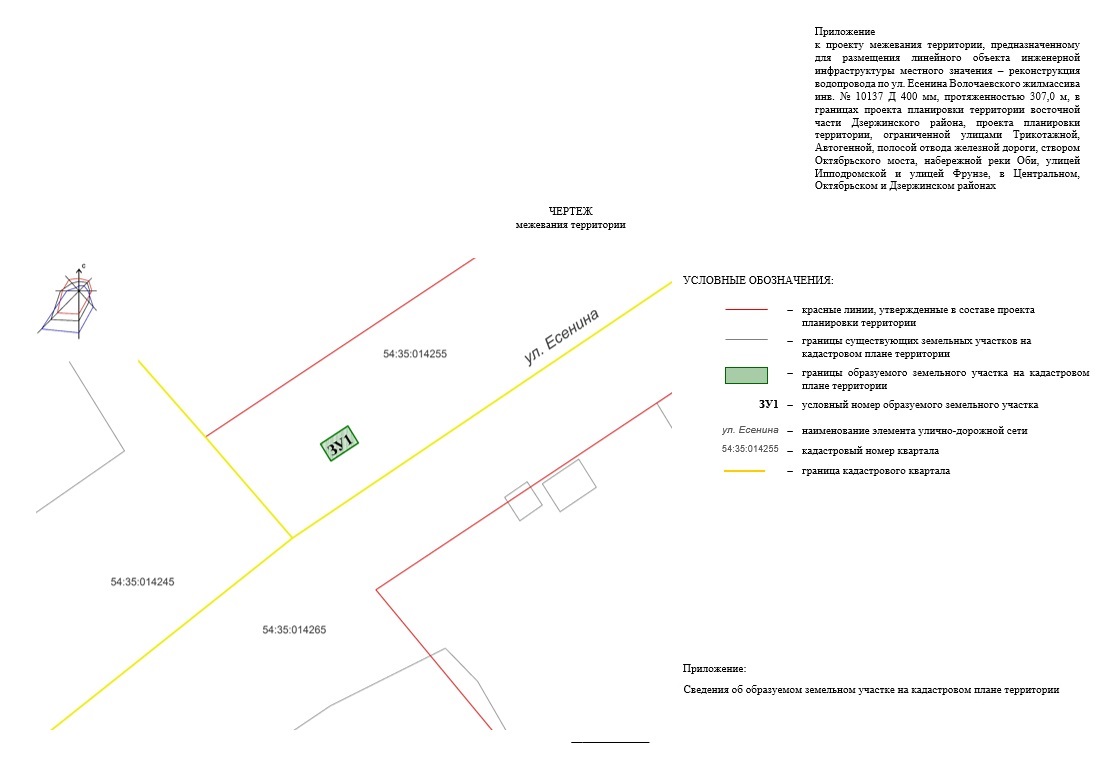 Приложение к чертежу межевания территории СВЕДЕНИЯоб образуемом земельном участке на кадастровом плане территории_____________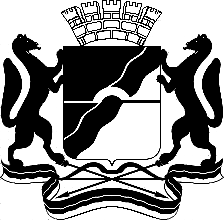 МЭРИЯ ГОРОДА НОВОСИБИРСКАПОСТАНОВЛЕНИЕОт  	  15.05.2017		№     2231	О проекте межевания территории, предназначенном для размещения линейного объекта инженерной инфраструктуры местного значения – реконструкция водопровода по ул. Есенина Волочаевского жилмассива инв. № 10137 Д 400 мм, протяженностью 307,0 м, в границах проекта планировки территории восточной части Дзержинского района, проекта планировки территории, ограниченной улицами Трикотажной, Автогенной, полосой отвода железной дороги, створом Октябрьского моста, набережной реки Оби, улицей Ипподромской и улицей Фрунзе, в Центральном, Октябрьском и Дзержинском районахМэр города НовосибирскаА. Е. ЛокотьУсловный номер земельного участка на чертежеУчетный номер кадастрового кварталаВид разрешенного использования образуемого земельного участка в соответствии с проектом планировки территорииПлощадь земельного участка, гаАдрес
земельного участка12345ЗУ 154:35:000000Коммунальное обслуживание 0,0010Российская Федерация, Новосибирская область, город Новосибирск, ул. Есенина, (8/1а)Итого:0,0010